A Resolution RevolutionPhilippians 1:9-11I made a resolution last month that my January article would not involve New Year’s Resolutions. I broke it as soon as I started writing. I am not really surprised.I don’t think I know anyone who is big on making New Year’s Resolutions. Most seem to think that they are made to be broken; in fact, I’ve heard folks talk about resolutions like they are planning how to break them as they make them. Hmmm.Whether you formally resolve, or you informally just wish you could stick with something of value for more than 2 days (and that might be stretching it), there are three foundational thoughts whichmight help us be, if not more able to keep good intentions, at least more able to choose them. Ask yourself…Am I looking at life from a spiritual point of view? When you boil it all down, our existence is spiritual- we are spiritual beings, we are serving a God who created us, knows us, and has intentions to grow us in the process of serving Him. From the most insistent to the most mundane, there are lessons tolearn and progress to be made in knowing God.Have I distinguished “need” from “want?” God is gracious and generous; He often gives us both. But part of maturing in Christ (and as a human in general) is learning the difference and making wisechoices with the resources God supplies.Have I thought about others? A focus on those around us and what we can do to help them tends to reinforce our confidence in God’s provision for us. We realize that He is actively working in our life to fulfill His purposes, and that we are a channel of blessing to others. A big part of that is being a disci- ple maker.Invest your energy wisely. Choose things which have true value in the eyes of God. Pray for strength and creativeness in sticking with those things which will make a positive impact on your relationship with God and others. Be honest with yourself- is Jesus truly Lord of your desires? Are you learning to want what God wants you to want?Blessed to be serving with you,JayServing at the Lord’s Table in January… 1/2– Ken Crook1/9– Larry McKemey 1/16– Loyd McBride 1/23– Wayne Nickols 1/30– Jack JacksonJanuary– A New Year; Opportunities to be Involved!Monday, January 3rd - Elder’s Meeting at 4PM at the church building. See Jay, Jack, orLarry if you have business for them to discuss, of if you want to meet with them.Wednesday Meals for January will be on the 12th and 26th at 5:00 PM. Please keep in mind that the price us now $5 per person, or $10 per family max. Due to the rising cost of food please turn in a reservation, or let Sarah or Gladys know, as food needs to be purchased. We want to make sure we have enough, but not too much considering the high cost of the food items.The Men’s Group will begin meeting again in January. The meeting will be January 15th at 8AM and will include breakfast. This meeting will be a time of discussion on the for- mat of future meetings. Guys, join us as we look forward to a great year.The Keenagers resume in January with the first luncheon on Friday the 28th at noon at the church building.Sunday, January 30th, we invite you to join us for a very special presentation. Beginning at 5PM we will be showing a movie entitled “Is Genesis History.” This is a fascinating presentation on how the earth was formed, and it debunks the claim that all this just formed over millions of years on its own. Please bring a snack to share, we will have popcorn and beverages available. We will have an intermission after an hour, with some discussion, and then the final portion of the movie, with another short discus- sion time. This presentation will strengthen your faith that a Divine Creator was behind all of what we see, and even the invisible.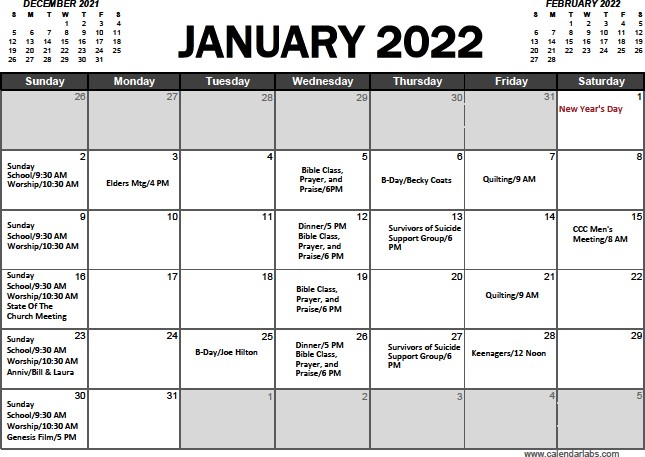 